МУНИЦИПАЛЬНОЕ ОБЩЕОБРАЗОВАТЕЛЬНОЕ УЧРЕЖДЕНИЕ«СРЕДНЯЯ ОБЩЕОБРАЗОВАТЕЛЬНАЯ ШКОЛА № 23» г. ВОРКУТЫ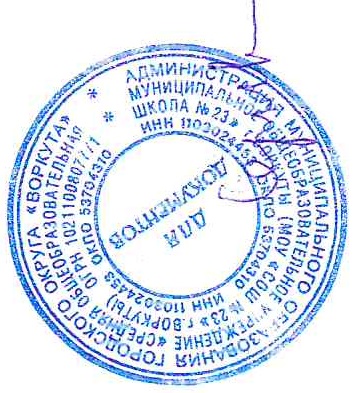 Дополнительная общеобразовательная общеразвивающая программа«Практическая физиология» (продвинутый уровень)Направленность: технологическаяАдресат программы: учащиеся от 16 до 17 летСрок реализации: 1 годАвтор-составитель:Умурзакова М.А., педагогдополнительногообразованияВоркута2022Раздел №1 Комплекс основных характеристик дополнительной общеобразовательной общеразвивающей программыПояснительная запискаДополнительная общеобразовательная общеразвивающая программа «Практическая физиология»  разработана на основе:1. Федерального закона от 29.12.2012 № 273-ФЗ «Об образовании в Российской Федерации»;2. Концепции развития дополнительного образования детей, утвержденной Распоряжением Правительства Российской Федерации от 4.09.2014 № 1726-р;3. СанПин 2.4.4.3172-14 «Санитарно-эпидемиологические требования к устройству, содержанию и организации режима работы образовательных организаций дополнительного образования детей»,Утвержденных постановлением Главного государственного санитарного врача Российской Федерации от 4.07.2014 № 41;4. Порядка организации и осуществления образовательной деятельности по дополнительным общеобразовательным программам», утвержденным приказом Министерства просвещения России от 09.11.2018 г. № 196 г.;5. Методическими рекомендациями по проектированию дополнительных общеобразовательных программ (включая разноуровневые программы) (Письмо Министерства образования и науки России от 18.11.2015 №09-3242);6. Методических рекомендаций по проектированию дополнительных общеобразовательных – дополнительных общеразвивающих программ в Республике Коми (Письмо Министерства образования и молодежной политики Республики Коми от 27.01.2016 №07-27/45)7. Правилами персонифицированного финансирования дополнительного образования детей, утвержденными приказом Министерством образования, науки и молодежной политики Республики Коми от 01.06.2018 №214-п; 8. Рекомендациями «Проектирование дополнительных общеобразовательных общеразвивающих программ» (включая разноуровневые и модульные программы) ГАУДО «РЦДО».Дополнительная общеобразовательная общеразвивающая программа «Практическая физиология» имеет естественнонаучную направленность. Программа «Практическая физиология» учитывает возрастные и индивидуальные особенности учащихся и направлена на:- создание необходимых условий для личностного развития учащихся, позитивной социализации и профессионального самоопределения; - удовлетворение индивидуальных потребностей, учащихся в интеллектуальном, естественнонаучном, нравственном развитии; - формирование и развитие творческих способностей учащихся, выявление, развитие и поддержку талантливых учащихся.Новизна программы заключатся в том, что её реализация будет осуществляться с помощью оборудования школьного Кванториума, обеспечивающего развитие у обучающихся современных компетенций и навыков, в том числе естественнонаучной, математической, информационной грамотности, формирования критического и креативного мышления, а также повышения качества образования.Актуальность данного курса подкрепляется практической значимостью изучаемых тем, что способствует повышению интереса к познанию биологии и ориентирует на выбор профиля. У обучающихся складывается первое представление о творческой научно-исследовательской деятельности, накапливаются умения самостоятельно расширять знания. Школьники постигают логику научной деятельности в следующей последовательности: исследование явления, накопление информации о нём, систематизация информации и поиск закономерностей, объяснение закономерностей, установление причин их существования, изложение научной информации, постижение методов научного познания.Педагогическая целесообразность программы обусловлена преемственностью программы по отношению к программам, реализуемым в общеобразовательной школе и возможностью углубленного изучения тем, необходимых для поступления в конкретные учебные заведения, деятельность которых связана с подготовкой специалистов в области естественных наук.Отличительная особенность данного курса в том, что он содержательно носит интегрированный характер и способствует развитию естественно-научного мировоззрения учащихся. Адресат программы. Программа «Практическая физиология» ориентирована на детей старшего школьного возраста: 16 – 17 лет.Условия набора учащихся: Прием учащихся осуществляется на основе письменного заявления родителей (законных представителей). На обучение принимаются все желающие учащиеся, не имеющие медицинских противопоказаний и прошедшие тестирование.Зачисление учащихся может осуществляться в течение всего периода реализации программы случае наличия свободных мест в группе.Уровень освоения программы: базовый.Объем программы: 68 часов. Срок освоения программы: программа рассчитана на 1 год обученияФорма обучения – очная. Режим занятий: продолжительность занятия - 40 минут, 2 часа в неделю.Форма организации: групповые занятия, количество учащихся в группах: 8-12 человек. Групповая форма занятий позволяет педагогу построить процесс обучения в соответствии с принципами дифференцированного и индивидуального подходов.Занятия по программе состоят из теоретической и практической частей, причем большее количество времени занимает практическая часть. Цель программы:- развить у учащихся интерес к биологическим наукам и определённым видам практической деятельности (медицине, лабораторным исследованиям и др.), выявить интересы и помочь в выборе профиля в старшем звене;- познакомить с современными методами научного исследования, применяющимися при изучении физиологических процессов организма человека;- вооружить учащихся некоторыми навыками самонаблюдения и лабораторными на- выками;- расширить и углубить у учащихся общебиологический кругозор по данной тематике.Задачи программы:Обучающие:- формирование знаний в области практической физиологии;- создать условия для овладения научным подходом к решению различных задач;- создать условия для формирования умения анализировать, оценивать, проверять на достоверность и обобщать научную информацию;- создать условия для освоения основных методик проведения практических физиологических исследований;- создать условия для овладения методами самостоятельной постановки экспериментов по физиологии, описания, анализа и оценки достоверности полученного результата;- создать условия для развития навыков учебной, проектной, исследовательской, творческой деятельности, мотивации обучающихся к саморазвитию;- создать условия для формирования навыков безопасной работы во время проектно- исследовательской и экспериментальной деятельности при использовании лабораторного оборудования.Развивающие:- создать условия для формирования устойчивого познавательного интереса к изучению естественнонаучных дисциплин;- развитие умений планировать и организовывать индивидуальную работу, ставить учебную задачу, применять необходимый инструментарий для решения практических задач, работать с информационными источниками и обрабатывать информацию;- создать условия для развития умений анализировать, сопоставлять, сравнивать, обобщать познавательные объекты, делать выводы;- создать условия для развития навыков коммуникативного взаимодействия, командной работы и организации совместной деятельности и готовности к социальному взаимодействию в социально значимой деятельности;- создать условия для развития умений формулировать, высказывать и защищать свое мнение, презентовать результаты своего труда, приобретения опыта участия в дискуссиях, дебатах, обсуждениях, публичных выступлениях.Воспитательные:- создать условия для формирования естественнонаучного мышления, а также установки на бережное отношение к своему здоровью и готовности к активной деятельности по сохранению окружающей среды.- воспитание чувства ответственности, трудолюбия, целеустремленности и организованности.Основное содержание программы курса Учебно-тематический планСодержание программыТема 1. Строение и функции организма (лекция) (2 ч)Некоторые общие данные о строении организма. Работа со световым микроскопом: рассмотрение микропрепаратов клетки, тканей. Строение и функции органов и систем органов.Тема 2. Регуляция функций организма (4 ч)Организм как целое. Виды регуляций функций организма. Гуморальная регуляция и её значение. Строение и функции эндокринных желёз: гипоталамуса, гипофиза, щитовидной железы, паращитовидной железы, поджелудочной железы (островков Лангерганса), надпочечников, половых желёз. Гормоны: либерины и статины, тропные гормоны, гормон роста, вазопрессин, тиреоидные гормоны, кальцитонин, паратгормон, инсулин, глюкагон, андрогены. Нарушения работы эндокринных желёз. Нервная регуляция функций организма: значение нервной регуляции, рефлекс – основе нервной деятельности. Принцип обратных связей. Условные и безусловные рефлексы. Основные понятия темы: спинной мозг, головной мозг, эндокринные железы, регуляция, гормоны, рецепторы, нейроны, эффектор, рефлекс. Демонстрация: таблица «Строение эндокринных желез», модель головного мозга, схема «Рефлекторные дуги безусловных рефлексов».Лабораторная работа № 1. «Определение безусловных рефлексов различных отделов мозга».Тема 3. Показатели работы мышц. Утомление (9 ч)Лабораторная работа № 1. «Определение силы мышц, статической выносливости и импульса силы».Лабораторная работа № 2. «Активный отдых».Лабораторная работа № 3. «Измерение абсолютной силы мышц кисти               человека».Лабораторная работа № 4. «Исследование максимального мышечного усилия и силовой выносливости мышц с помощью динамометрии».Лабораторная работа № 5. «Влияние статической и динамической нагрузок на развитие утомления».Лабораторная работа № 6. «Влияние активного отдыха на утомление». Тема 4. Внутренняя среда организма (4 ч)Понятие о внутренней среде организма. Гомеостаз. Роль различных органов в поддержании гомеостаза. Кровь — одна из внутренних сред организма; значение крови, количество и состав крови. Плазма крови. Осмотическое давление плазмы крови. Солевыерастворы: изотонический, гипертонический, гипотонический. Гемолиз эритроцитов. Белки плазмы крови. Физиологический раствор. Водородный показатель крови. Клетки крови: эритроциты, их количество, форма. Подсчёт эритроцитов, счётная камера Горяева. Значение эритроцитов в поддержании постоянства внутренней среды. Скорость оседания эритроцитов, прибор Панченкова. Лейкоциты, их количество. Разнообразие форм лейкоцитов: зернистые (базофилы, эозинофилы, нейтрофилы), незернистые (лимфоциты, моноциты). Лейкоцитарная формула здорового человека. Изменение соотношения различных форм лейкоцитов под влиянием заболеваний и лекарственных препаратов. Фагоцитоз — защитная реакция организма. И. И. Мечников — основоположник учения об иммунитете. Тромбоциты. Свёртывание крови. Группы крови. Переливание крови. Работы Ж. Дени, Г. Вольфа, К. Ландштейнера, Я. Янского по переливанию крови. Резус- фактор эритроцитов. Гемолитическая желтуха у новорожденных. Механизм агглютинации эритроцитов. Правила переливания крови. Способы переливания крови: прямое, непрямое переливание.Основные понятия темы: гомеостаз, разные диапазоны показателей внутренней среды, осмотическое давление, изотонический раствор, гипертонический раствор, гипотонический раствор, водородный показатель, сыворотка, фибрин, фибриноген, тромбин, протромбин, тромбопластин, глобулины, гепарин, фибринолизин, гирудин, эритроциты, лейкоциты, тромбоциты, донор, реципиент. Демонстрация: таблицы «Строение крови»,«Группы крови человека», «Лейкоцитарная формула здорового человека»,«Схема возникновения гемолитической болезни новорожденных».Лабораторная работа № 1. Строение и функции клеток крови (Микроскоп). Тема 5. Кровообращение (15 ч)Значение кровообращения. Движение крови по сосудам. Непрерывность движения крови. Причины движения крови по сосудам. Кровяное давление. Скорость движения крови. Движение крови по венам. Кровообращение в капиллярах. Иннервация сердца и сосудов. Роль Ф. В. Овсянникова в изучении вопросов регуляции кровообращения. Изменение работы сердца под влиянием адреналина, ацетилхолина, ионов калия, ионов кальция.Заболевания сердечно-сосудистой системы: гипертоническая болезнь, ишемическая болезнь сердца, воспалительные заболевания (миокардит, ревматизм сердца), атеросклероз сосудов. Меры их профилактики (ЗОЖ, медосмотры).Основные понятия темы: предсердия, желудочки, полулунные клапаны, створчатые клапаны, систола, диастола, синусно-предсердный узел, предсердно желудочковый узел, миокард, эндокард, эпикард, сосудосуживающий нерв, сосудодвигательный центр, электрокардиограмма.Демонстрация: модель сердца человека, таблица «Органы кровообращения», схема иннервации сердца.Лабораторная работа № 1. «Определение артериального давления» Лабораторная работа № 2. «Реакция ЧСС и АД на общие физические нагрузки» Лабораторная работа № 3. «Реакция ЧСС и АД на локальную нагрузку»Лабораторная работа № 4. «Определение в покое минутного и систолического объёмов крови. Расчёт сердечного индекса».Лабораторная работа № 5. «Влияние тренировки на производительность сердца в условиях динамической физической нагрузки».Лабораторная работа № 6. «Влияние ортостатической пробы на показатели гемодинамики».Лабораторная работа № 7. «Оценка уровня здоровья человека по показателям ортостатической пробы».Лабораторная работа № 8. «Влияние дыхания на артериальное кровяноедавление».Лабораторная работа № 9. «Реактивная гиперемия». Лабораторная работа№ 10. «Сопряжённые сердечные рефлексы». Тема 6. Сердце — центральный орган системы кровообращения (4 ч)Сердце — центральный орган системы кровообращения. Особенности строения и работы клапанов сердца. Пороки сердца врождённые и приобретённые. Кардиохирургические методы устранения пороков сердца, протезирование клапанов. Сердечный цикл: систола, диастола. Систолический и минутный объём крови. Сердечный толчок. Тоны сердца. Автоматия сердца. Проводящая система сердца: типичная, атипичная мускулатура сердца, синусно-предсердный узел, предсердно желудочковый узел. Электрические явления в сердце. Современные методы изучения работы сердца: электрокардиография, эхокардиография, велоэргометрия, стресс-эхокардиография. А. Ф. Самойлов — основоположник русской электрофизиологии и электрокардиографии.Лабораторная работа № 1. «Регистрация ЭКГ. Определение основных интервалов». Лабораторная работа № 2. «Влияние психоэмоционального напряжения на вариабельность ритма сердца».Практическая работа № 1. «Регистрация ЭКГ в I, II и III стандартных отведениях, определение электрической оси сердца».Тема 7. Дыхание (6 ч)Значение дыхания. Состав вдыхаемого, выдыхаемого и альвеолярного воздуха. Парциальное давление кислорода и углекислого газа во вдыхаемом и альвеолярном воздухе и их напряжение в крови. Зависимость газообмена в лёгких от величины диффузной поверхности и разности парциального давления диффундирующих газов. Перенос газов кровью. Причины гибели людей на больших высотах. Дыхательные движения. Глубина и частота дыхательных движений у разных групп населения. Зависимость дыхательных движений от тренировки организма. Жизненная ёмкость лёгких. Необходимость определения функций внешнего дыхания у призывников. Регуляция дыхания: автоматизм дыхательного центра, рефлекторное изменение частоты и глубины дыхательных движений, гуморальное влияние на дыхательный центр. Нарушение целостности дыхательной системы. Оживление организма. Клиническая, биологическая, социальная смерть.Основные понятия темы: диффузия, парциальное давление, напряжение газов, гемоглобин, оксигемоглобин, дыхательные мышцы, диафрагма, лёгочная плевра, пристеночная плевра, плевральная полость, пневмоторакс, спирометр, дыхательный центр.Демонстрация: схема механизмов вдоха и выдоха.Лабораторная работа № 1. «Спирометрия».Лабораторная работа № 2. «Определение объёмов лёгких и их зависимости   от антропометрических показателей и позы».Лабораторная работа № 3. «Альвеолярная вентиляция. Влияние физической  нагрузки на потребление кислорода».Лабораторная работа № 4. «Пробы с задержкой дыхания на вдохе/выдохе и    при гипервентиляции».Тема 8. Пищеварение (7 ч)Значение пищеварения. Свойства пищеварительных ферментов. Обработка и изменение пищи в ротовой полости. Виды слюнных желез: околоушные, подчелюстные, подъязычные, железы слизистой нёба и щек. Состав слюны, ферменты слюны. Работа слюнных желез. Регуляция слюноотделения. Пищеварение в желудке. Типы желудочных желез: главные, обкладочные, добавочные, их функционирование. Состав и свойства желудочного сока. Ферменты желудочного сока: пепсин, химозин, липаза. Отделение желудочного сока на разные пищевые вещества. Роль блуждающего и симпатического нервов в регуляции отделения желудочного сока. Переход пищи из желудка в двенадцатиперстную кишку. Секреторная функция поджелудочной железы. Ферменты поджелудочной железы: трипсин, амилаза, мальтаза. Печень, её роль в пищеварении. Желчь: виды (пузырная, печеночная), состав, значение. Механизм поступления желчи в двенадцатиперстную кишку. Кишечный сок — состав и свойства. Механизм секреции кишечного сока. Перистальтика кишечника. Маятничковые движения кишечника. Остановка кишечника. Пищеварение в толстой кишке: деятельность бактерий. Всасывание в пищеварительном тракте, функции ворсинок. Механизм всасывания: диффузия, фильтрация, осмос. Регуляция всасывания. Методика И.П. Павлова в изучении деятельности пищеварительных желез. Современные методы изучения пищеварительного тракта: эндоскопия, фиброгастроскопия, ректороманоскопия, колоноскопия, магнито-ядерный резонанс. Заболевания желудочно-кишечного тракта: гастрит, язвы, дуоденит, опухоли. Меры профилактики.Основные понятия темы: ферменты, пищеварительные железы, слюноотделительный рефлекс, пристеночное пищеварение, диффузия, фильтрация, осмос, фистульный метод.Лабораторная работа № 1. «Изучение ферментативного действия слюны человека на углеводы».Лабораторная работа № 2. «Значение механической обработки пищи в полости рта для её переваривания в желудке».Лабораторная работа № 3. «Изучение некоторых свойств слюны и желудочного сока».Лабораторная работа № 4. «Влияние афферентации от рецепторов полости рта на результативность целенаправленной деятельности».Тема 9. Обмен веществ и энергии (4 ч)Обмен веществ как основная функция жизни. Значение питательных веществ. Процессы ассимиляции и диссимиляции. Роль ферментов во внутриклеточном обмене. Роль белков в обмене веществ, их специфичность. Нормы белка в питании, биологическая ценность белков. Обмен углеводов и жиров. Значение воды и минеральных солей в организме. Обмен воды и минеральных солей. Регуляция водно-солевого обмена. Обмен энергии: прямая и непрямая калориметрия, основной обмен. Энергия пищевых веществ, нормы питания, режим питания. Нарушения обмена веществ: ожирение. Основные понятия темы: ассимиляция, диссимиляция, внутриклеточный обмен, водный баланс, аминокислоты: заменимые, незаменимые; белки: полноценные, неполноценные; гликоген, осморецепторы, калориметрия.Демонстрация: таблицы «Образование энергии при окислении веществ в организме», «Состав пищевых продуктов и их калорийность», «Суточная энергетическая потребность подростков», «Суточный рацион пищевых продуктов».Лабораторная работа № 1. «Определение энергозатрат по состоянию сердечных сокращений».Лабораторная работа № 2. «Составление пищевого рациона».Тема 10. Выделение. Кожа (5 ч)Строение почек. Функции почек. Кровоснабжение почек. Образование мочи. Регуляция деятельности почек. Нарушения работы мочевыделительной системы. Искусственная почка. Методы изучения мочевыделительной системы. Основные понятия темы: нефрон, корковый слой, мозговой слой, почечный каналец, капиллярный клубочек, моча, реабсорбция. Кожа. Понятие о терморегуляции. Значение терморегуляции для организма человека. Физиология закаливания организма. Первая помощь при ожогах и обморожениях.Демонстрация: таблицы «Мочевыделительная система», «Содержание веществ в плазме крови», Схема строения капиллярного клубочка», «Схема строения почечного тельца».Лабораторная работа № 1. «Исследование потоотделения по Минору».Лабораторная работа № 2. «Зависимость кровоснабжения кожи от температуры окружающей среды».Тема 11. Биоэлектрические явления в организме (3 ч)Л. Гальвани и А. Вольт — история открытия «животного электричества». Потенциал покоя, мембранно-ионная теория. Потенциал действия. Изменение ионной проницаемости мембран. Калий-натриевый насос. Значение регистрации биоэлектрических явлений. Методы изучения биоэлектрических явлений в организме: электроэнцефалография, электромиография.Основные понятия темы: потенциал покоя, потенциал действия, проницаемость клеточной мембраны, ритмы электроэнцефалограммы: альфа- ритм, тета-ритм, бета-ритм, дельта-ритм.Демонстрация: таблицы «Схема расположения электродов для регистрации энцефалограммы», «Схема неповреждённого поляризованного нервного волокна», электромиограммы, «Электроэнцефалограмма головного мозга».Экскурсия по теме «Методы определения биоэлектрических явлений в организме» в поликлинику больницы, в кабинет функциональной диагностики.Тема 12. Жизненный путь человека (циклы развития). Реальный и биологический возраст (лекция) (3 ч)Онтогенетическое развитие человека. Понятие о биологическом и реальном возрасте человека.Практическая работа № 2. «Определение биологического возраста по методу Войтенко».Тема 13. Защита проектных работ (2 ч)Планируемые результатыЛичностныеОбучающийся получит возможность для формирования следующих личностных УУД:- определение мотивации изучения учебного материала;- оценивание усваиваемого учебного материала, исходя из социальных и личност ных ценностей;- формирование целостной научной картины мира;- понимание возрастающей роли естественных наук и научных исследований в современном мире, постоянного процесса эволюции научного знания, значимо сти международного научного сотрудничества;- овладение научным подходом в решении задач;- овладение умением сопоставлять экспериментальные и теоретические знания с объективными реалиями жизни;- воспитание ответственного и бережного отношения к окружающей среде;- овладение экосистемной познавательной моделью и её применение в целях прогноза экологических рисков для здоровья людей, безопасности жизни;- осознание значимости концепции устойчивого развития;- формирование умений безопасного и эффективного использования лабораторного оборудования, проведения точных измерений и адекватной оценки полученных результатов, представления научно обоснованных аргументов своих действий, основанных на межпредметном анализе учебных задач.Метапредметные результатыРегулятивныеОбучающийся получит возможность для формирования следующих регулятивных УУД:- целеполагание, включая постановку новых целей, преобразование практической задачи в познавательную, самостоятельный анализ условий достижения цели на основе учёта выделенных учителем ориентиров действия в новом учебном материале;- планирование пути достижения целей;- устанавливание целевых приоритетов, выделение альтернативных способов достижения цели и выбор наиболее эффективного способа;- умение самостоятельно контролировать своё время и управлять импоследовательности действий;- организация рабочего места при выполнении химического эксперимента;- прогнозирование результата усвоения, оценивание усвоенного материала, оценка качества и уровня усвоения, коррекция в план и способ действия при необходимости.ПознавательныеОбучающийся получит возможность для формирования следующих познавательных УУД:- поиск и выделение информации;- анализ условий и требований задачи, выбор, сопоставление и обоснование способа решения задачи;- выбор наиболее эффективных способов решения задачи в зависимости от конкретных условий;- выдвижение и	обоснование гипотезы, выбор способа	проверки гипотезы;- самостоятельное создание алгоритма деятельности при решении проблем творческого и поискового характера;- участвовать в проектно-исследовательской деятельности;- проводить наблюдение и эксперимент под руководством учителя; ɣ давать определение понятиям;- осуществлять	сравнение, классификацию, самостоятельно                     выбирая основания и критерии для указанных логических операций;- объяснять явления, процессы, связи и отношения, выявляемые в ходе исследования;- уметь структурировать тексты (выделять главное и второстепенное, главную идею текста;- анализировать, сравнивать, классифицировать и обобщать факты и явления; - выявлять причины и следствия простых явлений.КоммуникативныеОбучающийся получит возможность для формирования следующих коммуникативных УУД:- соблюдать нормы публичной речи и регламент в монологе и дискуссии;- формулировать собственное мнение и позицию, аргументировать их;- координировать свою позицию с	позициями партнёров в сотрудничестве при выработке общего решения в совместной деятельности;- устанавливать и сравнивать разные точки зрения, прежде чем принимать решения и делать выбор;- осуществлять взаимный контроль и оказывать в сотрудничестве необходимую взаимопомощь;- организовывает и планирует учебное сотрудничество с учителем и сверстниками; определять цели и функции участников, способы взаимодействия; планировать общие способы работы;- уметь работать в группе — устанавливать рабочие отношения, эффективно сотрудничать;- способствовать продуктивной кооперации; устраивать групповые обсуждения и обеспечивать обмен знаниями между членами группы для принятия эффективных совместных решений;- самостоятельно организовывать учебное взаимодействие в группе (определять общие цели, распределять роли, договариваться друг с другом.Средством формирования коммуникативных УУД служат технология проблемного диалога (побуждающий и подводящий диалог) и работа в малых группах, также использование на уроках элементов технологии продуктивного чтения.Предметные результатыОбучающийся научится:- выделять существенных признаков биологических объектов (отличительных признаков живых организмов; организма человека; экосистем; биосферы) и процессов (обмен веществ и превращение энергии, питание, дыхание, выделение, транспорт веществ, рост, развитие, размножение, регуляция жизнедеятельности организма; круговорот веществ и превращение энергии в экосистемах);- приводить доказательства (аргументация) родства человека с млекопитающими животными; взаимосвязи человека и окружающей среды; зависимости здоровья человека от состояния окружающей среды; необходимости защиты окружающей среды; соблюдения мер профилактики заболеваний, вызываемых растениями, животными, бактериями, грибами и вирусами, травматизма, стрессов, ВИЧ-инфекции, вредных привычек, нарушения осанки, зрения, слуха, инфекционных и простудных заболеваний;- определять принадлежность биологических объектов к определенной систематической группе;- объяснять роль биологии в практической деятельности людей; места и роли человека в природе; родства, общности происхождения и эволюции растений и животных (на примере сопоставления отдельных групп); роли различных организмов в жизни человека; значения биологического разнообразия для сохранения биосферы; механизмов наследственности и изменчивости, проявления наследственных заболеваний у человека, видообразования и приспособленности;- различать на таблицах части и органоиды клетки, органов и систем органов человека; на живых объектах и таблицах органов цветкового растения, съедобных и ядовитых грибов; опасных для человека растений и животных;- сравнивать биологические объекты и процессы, уметь делать выводы и умозаключения на основе сравнения;- овладеть методами биологической науки: наблюдение и описание биологических объектов и процессов; постановка биологических экспериментов и объяснение их результатов;- знать основные правила поведения в природе и основ здорового образа жизни; ɣ проводить анализ и оценку последствий деятельности человека в природе, влияния факторов риска на здоровье человека.- знать и соблюдать правила работы в кабинете биологии;- соблюдать правила работы с биологическими приборами и инструментами (препаровальные иглы, скальпели, лупы, микроскопы, цифровое лабораторное оборудование);- освоить приёмы рациональной организации труда и отдыха; проведения наблюдений за состоянием собственного организма.Обучающийся получит возможность научиться:- овладеть умением	оценивать с эстетической	точки	зрения объекты живой природы;- доказывать взаимосвязь	органов, систем органов с выполняемыми функциями;- развивать познавательные мотивы и интересы	в области анатомии и физиологии;- применять анатомические понятия и термины для выполнения практических заданий.Раздел № 2. Комплекс организационно-педагогических условийУсловия реализации программыМатериально-техническое обеспечение:Кабинет биологии оснащен с учетом современных требований к его оформлению и роли в учебном процессе. Кабинет биологии включает оборудование, рабочие места для учащихся и учителя, технические и мультимедийные средства обучения, компьютер, устройства для хранения учебного оборудования. Оборудование кабинета классифицируют по частоте его использования, разделам курса, видам пособий. Учебное оборудование по биологии включает: натуральные объекты; приборы и лабораторное оборудование; средства на печатной основе; муляжи и модели; экраннозвуковые средства обучения, в том числе пособия на новых информационных носителях; технические средства обучения — проекционную аппаратуру; учебно-методическую литературу для учителя и учащихся.Материально-техническая база «Школьного кванториума», используемая на уроках биологии, включает в себя цифровые лаборатории Releon, микроскопическую технику, наборы классического оборудования для проведения биологического практикума, в том числе по работе с микроскопами. Цифровые лаборатории в комплектации «Биология», «Экология», «Физиология» содержат как индивидуальные датчики, так и повторяющиеся (табл. 1). Названия последних в приведенной таблице выделены курсивом.Датчики цифровых лабораторий по биологии, экологии и физиологии    Технические средства обученияКомпьютер Мультимедиапроектор Интерактивная панельФормы контроляКонтроль результатов обучения в соответствии с данной ОП проводится в форме письменных и экспериментальных работ, предполагается проведение промежуточной и итоговой аттестации. Промежуточная аттестация проводится в виде тестирования по темам курса, принимаются отчёты по практическим работам, самостоятельные творческие работы, итоговые учебно-исследовательские проекты. Итоговое занятие проходит в виде научно-практической конференции или круглого стола, где заслушиваются доклады учащихся по выбранной теме исследования, которые могут быть представлены в форме реферата или отчёта по  исследовательской работе.Предлагается для проектной работы следующие темы (примерные):1. Динамика физической работоспособности (PWC170) и МПК в недельном и месячном циклах тренировки у спортсменов избранной специализации.2. Динамика ЧСС в покое и после специальной нагрузки у спортсменов в выбранной специализации в недельном и месячном циклах тренировочного процесса.3. Сравнительная характеристика общей физической работоспособности детей среднего и старшего школьного возраста, активно занимающихся и не занимающихся спортом.4. Динамика индекса физической работоспособности (ИГСТ) в Гарвардском степ-тесте в недельном и месячном циклах тренировки у спортсменов выбранной специализации.5. Сравнительная характеристика функционального состояния нервно- мышечного аппарата у спортсменов различных специализаций и квалификации по данным миотонометрии.6. Характеристика показателей внешнего дыхания (ЧД, время произвольной задержки дыхания) в покое и после работы различной мощности.7. ЧСС и АД при работе разной мощности.Физиологическая характеристика предстартовых состояний по выраженности реакций АД и ЧСС в зависимости от значимости соревнований.1. Физиологическая характеристика предстартовых состояний по выраженности реакции ЧД и времени произвольной задержки дыхания в зависимости от значимости соревнований.2. АД и ЧСС в предстартовом состоянии в зависимости от вида разминки.3. Качество реакции ССС на физические нагрузки (по пробе Руфье) — определяется ЧСС и АД.4. Влияние	дозированных	физических	нагрузок	на	степень	насыщения артериальной крови кислородом (оксигемометрия).5. Изменение некоторых гемодинамических констант (ЧСС, АД, УОК, МОК) при выполнении стандартной физической нагрузки (степ-тест).6. Некоторые константы вегетативной нервной системы как показатели тренированности организма (орто-, клиностатическая пробы, вегетативный индекс Кердо).7. Адаптивные изменения некоторых функциональных показателей органов дыхания при физических нагрузках (ЖЕЛ, МОД, пробы Штанге и Генча).8. Психофизиологическая диагностика в спортивном отборе.9. Оценка функционального состояния ЦНС у спортсменов.10. Оценка состояния регулирования сердечного ритма по данным вариационной пульсометрии.11. Влияние соревновательных нагрузок на характер регулирования сердечного ритма.12. Динамика активности нервно-мышечного аппарата (по показателям кистевой динамометрии, миотонометрии, теппинг-теста) у представителей выбранной специализации в годичном цикле тренировочного процесса.13. Сравнительная характеристика двигательных способностей у представителей выбранной специализации по времени двигательной реакции.14. Динамика ЧСС у представителей выбранной специализации на стандартную специальную нагрузку в отдельные периоды годичного цикла тренировки.15. Изменение частоты дыхания в микроцикле в зависимости от объёма тренировочных нагрузок.16. Динамика реакции на движущийся объект в зависимости от мощности выполненной нагрузки.17. Психофизиологические особенности спортсменов в избранном виде спорта.18. Значение индивидуально-типологических особенностей для выбора стиля соревновательной деятельности спортсмена.19. Влияние индивидуальных биоритмов на работоспособность подростка в избранном виде спорта.20. Определение энерготрат при выполнении конкретных упражнений в избранном виде спорта.21. Энергетическая, пульсовая и эмоциональная стоимость работы у школьников, занимающихся разными видами спорта.22. Определение уровня общей работоспособности у спортсменов разных специализаций.23. Максимальная	лёгочная	вентиляция	(МВЛ)	как	метод	оценки функционального состояния спортсменов.24. Влияние систематических занятий спортом на состояние жизненной ёмкости лёгких (ЖЕЛ).25. Утомление при выполнении различных физических упражнений.26. Развитие мышечной силы у подростка.27. Оценка функционального состояния	у спортсменов разных специализаций.Список литературыМетодическая литератураВ разделе представлен список книг и ссылок на сайты, в которых более подробно освящены различные аспекты рассматриваемых вопросов. Их можно рекомендовать как учителю, так и обучаемым, проявивших интерес к изучаемой теме.1. Максутова Г. И. Анализаторы: Учебное пособие по выполнениюлабораторных ра- бот/под ред. Т. В. Поповой. — Челябинск: Изд-во ЮУрГУ, 2002.— 24 с.2. Коц Я.М. Физиология мышечной деятельности. — М.: Физкультура и спорт, 1982.— 347 с.3. Основы физиологии человека: Учебник. — В 2-х т./ Под ред. Б. И. Ткаченко. — СПб.: Медицина, 1994.4. Рохлов В. С. Практикум по анатомии и физиологии человека: Учебное пособие для сред. пед. учеб. заведений. — М.: «Академия», 1999. — 157 с.5. Фомин Н. А. Физиология человека. — М.: Просвещение, 1982.— 320 с.6. Анатомия человека. — В 2-х т./ Под ред. М. Р. Сапина. — М.: Медицина, 1993.7. Асратян Э. А. Руководство к практическим занятиям по курсу нормальной физио- логии. — М. : Медгиз, 1963. — 304 с.8. Агаджанян Н. А. Основы физиологии человека, 20119. Физиология человека Авторы книги: Покровский В. М., Коротько Г. Ф. Год: 1997, 2 тома 447+372 с.10. Большой практикум по физиологии, Под редакцией А. Г. Камкин11. Алфёрова Т. В. Утомление и восстановление при локальной работе мышц. — Омск: Изд. ОГИФК, 1990. — 17 с.12. Белявская Л. И., Гудкова Н. С., Андронова Т. А. Методическое пособие к практиче- ским занятиям по биологии. — Саратов. Изд. СМИ, 1977, — 183 с.13. Белянина С. И., Кузьмина К. А., Боброва Л. А. Биология. Методические указания для слушателей подготовительного отделения. — Саратов. Изд.СМИ, 1990.14. Максутова Г. И. Анализаторы: Учебное пособие по выполнениюлабораторных ра- бот/Под ред. Т.В. Поповой. — Челябинск: Изд-во ЮУрГУ, 2002.– 24 с.15. Шибкова Д. З., Андреева О. Г. Практикум по физиологии человека и животных. — Челябинск: ЧГПУ, 2004.—282 с.16. Биология для поступающих в ВУЗы. Под ред. В. Н. Ярыгина. — М., Высшая шко- ла. 1997.17. Хелевин Н. В. Задачник по общей и медицинской генетике. — М., Высшая школа. 1984.ПриложенияПриложение №1 Календарный учебный график Приложение № 2 Календарно-тематическое планирование1 год обученияРАССМОТРЕНАПедагогическим советомМОУ «СОШ №23» г.ВоркутыПротокол от 13.01.2022 № 1                       УТВЕРЖДАЮ             Директор             МОУ «СОШ №23» г.Воркуты            приказ от 18.01.2022 № __________ Г.А.Сергеева№Название разделов и темКоличество часовКоличество часовКоличество часов№Название разделов и темВсегоТеорияПрактикаТема 1Строение и функции организма.Инструктаж по технике безопасности211Тема 2Регуляция функций организма431Тема 3Показатели работы мышц.Утомление936Тема 4Внутренняя среда организма431Тема 5Кровообращение15510Тема 6Сердце — центральный орган системы кровообращения413Тема 7Дыхание624Тема 8Пищеварение734Тема 9Обмен веществ и энергии422Тема 10Выделение. Кожа532Тема 11Биоэлектрические явления ворганизме33—Тема 12Жизненный путь человека(циклы развития). Реальный и биологический возраст321Тема 13Проектная работа (защитапроекта)2—2ИтогоИтого683137№ п.п.БиологияЭкологияФизиология1Влажности воздухаВлажности воздухаАртериальногодавления2ЭлектропроводимостиЭлектропроводимостиПульса3ОсвещённостиОсвещённостиОсвещённости4рНрНрН5Температурыокружающей средыТемпературыокружающей средыТемпературы тела6Нитрат-ионовЧастоты дыхания7Хлорид-ионовУскорения8ЗвукаЭКГ9Влажности почвыСилы (эргометр)10Кислорода11Оптической плотности525 нм (колориметр)12Оптической плотности470 нм (колориметр)13Мутности(турбидиметр)14Окиси углеродаУровниПараметрыПоказателиВысокийТеоретическиеОбучающийся глубоко и всесторонне усвоил проблему;уровеньзнания.уверенно, логично, последовательно и грамотно излагает(80-100%)материал;	умело	обосновывает	и	аргументируетвыдвигаемые им   идеи;   делает   выводы   и   обобщения;свободно владеет понятиями.ПрактическиеСпособен применять практические умения и навыки воумения и навыки.время	выполнения	самостоятельных	заданий.	Работувыполняет с соблюдением правил техники безопасности,аккуратно, доводит ее до конца. Может оценить результатывыполнения своего задания и дать оценку работы своеготоварища.СреднийТеоретическиеТема раскрыта   недостаточно   четко   и   полно,   то   естьуровеньзнания.обучающийся освоил проблему, по существу излагает ее, но(50-79%)допускает несущественные ошибки и неточности; слабоаргументирует	научные	положения;	затрудняется	вформулировании выводов и обобщений; частично владеетсистемой понятий.ПрактическиеВладеет базовыми навыками и умениями, но не всегдаумения и навыки.может выполнить самостоятельное задание, затрудняется ипросит помощи педагога. В работе допускает небрежность,делает ошибки, но может устранить их после наводящихвопросов или самостоятельно. Оценить результаты своейдеятельности может с подсказкой педагога.НизкийТеоретическиеОбучающийся не усвоил значительной части проблемы,уровеньзнания.допускает	существенные	ошибки	и	неточности	при(меньшерассмотрении ее;   не   может   аргументировать   научные50%)положения; не формулирует выводов и обобщений; невладеет понятийным аппаратом.Практические умения и навыки.Владеет минимальными начальными навыками и умениями. Учащийся способен выполнять каждую операцию только с подсказкой педагога или товарищей. В работе допускает грубые ошибки, не может их найти их даже после указания. Не способен самостоятельно оценить результаты своейработы.Всего часовтеорияпрактика1 четверть2 четверть3 четверть4 четвертьТемаКол-во часовФорма проведенияДата проведения Фактическая дата проведенияФактическая дата проведения1. Строение и функции организма – 2 часаТеория – 1 Практика - 11. Строение и функции организма – 2 часаТеория – 1 Практика - 11. Строение и функции организма – 2 часаТеория – 1 Практика - 11. Строение и функции организма – 2 часаТеория – 1 Практика - 11. Строение и функции организма – 2 часаТеория – 1 Практика - 11. Строение и функции организма – 2 часаТеория – 1 Практика - 11. Общие данные о строении организма1Теория2. Инструктаж по технике безопасности при работе в биолабораториии1Практическая работа (ПР)2. Регуляция функций организма - 4 часаТеория – 3  Практика - 12. Регуляция функций организма - 4 часаТеория – 3  Практика - 12. Регуляция функций организма - 4 часаТеория – 3  Практика - 12. Регуляция функций организма - 4 часаТеория – 3  Практика - 12. Регуляция функций организма - 4 часаТеория – 3  Практика - 12. Регуляция функций организма - 4 часаТеория – 3  Практика - 11. Организм как целое. Виды регуляций функций организма1Теория2. Гуморальная регуляция и её значение1Теория3. Рефлекс – основа нервной деятельности1Теория4. Определение безусловных рефлексов различных отделов мозга1ПР3. Показатели работы мышц. Утомление - 9 часовТеория – 3 Практика - 63. Показатели работы мышц. Утомление - 9 часовТеория – 3 Практика - 63. Показатели работы мышц. Утомление - 9 часовТеория – 3 Практика - 63. Показатели работы мышц. Утомление - 9 часовТеория – 3 Практика - 63. Показатели работы мышц. Утомление - 9 часовТеория – 3 Практика - 63. Показатели работы мышц. Утомление - 9 часовТеория – 3 Практика - 61. Определение силы мышц, статической выносливости и импульса силы1Теория2. Определение силы мышц, статической выносливости и импульса силы1ПР3. Отдых: активный и пассивный1Теория4. Значение активного отдыха1ПР5. Сила мышц1Теория6. Измерение абсолютной силы мыщц кисти человека 1ПР7. Влияние статической и динамической нагрузок на развитие утомления1ПР8. Исследование максимального мышечного усилия и силовой выносливости мыщц с помощью динамометрии1ПР9. Влияние активного отдыха на утомление1ПР4. Внутренняя среда организма – 4 часаТеория – 3 Практика - 14. Внутренняя среда организма – 4 часаТеория – 3 Практика - 14. Внутренняя среда организма – 4 часаТеория – 3 Практика - 14. Внутренняя среда организма – 4 часаТеория – 3 Практика - 14. Внутренняя среда организма – 4 часаТеория – 3 Практика - 14. Внутренняя среда организма – 4 часаТеория – 3 Практика - 11. Понятие о внутренней среде организма. Гомеостаз1Теория2. Кровь – одна из внутренних сред организма. Состав крови1Теория3. Группы крови. Переливание крови1Теория4. Строение и функции клеток крови1ПР5. Кровообращение – 15 часовТеория-5 Практика - 105. Кровообращение – 15 часовТеория-5 Практика - 105. Кровообращение – 15 часовТеория-5 Практика - 105. Кровообращение – 15 часовТеория-5 Практика - 105. Кровообращение – 15 часовТеория-5 Практика - 105. Кровообращение – 15 часовТеория-5 Практика - 101. Значение кровообращения. Движение крови по сосудам1Теория2. Основные понятия темы1Теория3. Непрерывность движения крови. Причины движения крови1Теория4. Иннервация сердца и сосудов. Регуляция кровообращения1Теория5. Заболевания сердечно – сосудистой системы. Меры их профилактики 1Теория6. Определение артериального давления1ПР7. Реакция ЧСС и АД на общие физические нагрузки1ПР8. Реакция ЧСС и АД на локальную нагрузку1ПР9. Определение в покое минутного и систолического объема крови. Расчет сердечного индекса1ПР10. Влияние тренировки на производительность сердца в условиях динамической физической нагрузки1ПР11. Влияние ортостатической пробы на показатели гемодинамики1ПР12. Оценка уровня здоровья человека по показателям ортостатической пробы1ПР13. Влияние дыхания на артериальное кровяное давление1ПР14. Реактивная гиперемия1ПР15. Сопряженные сердечные рефлексы1ПР6. Сердце – центральный орган системы кровообращения – 4 часаТеория – 1  Практика - 3 часа6. Сердце – центральный орган системы кровообращения – 4 часаТеория – 1  Практика - 3 часа6. Сердце – центральный орган системы кровообращения – 4 часаТеория – 1  Практика - 3 часа6. Сердце – центральный орган системы кровообращения – 4 часаТеория – 1  Практика - 3 часа6. Сердце – центральный орган системы кровообращения – 4 часаТеория – 1  Практика - 3 часа6. Сердце – центральный орган системы кровообращения – 4 часаТеория – 1  Практика - 3 часа1. Сердце – центральны орган системы кровообращения. Особенности строения и работы сердца1Теория2. Регистрация ЭКГ. Определение основных интервалов1ПР 3. Влияние психоэмоционального напряжения на вариабельность ритма сердца1ПР4. Регистрация ЭКГ в I, II, III стандартных отведениях1ПР7. Дыхание – 6 часовТеория – 2 Практика - 47. Дыхание – 6 часовТеория – 2 Практика - 47. Дыхание – 6 часовТеория – 2 Практика - 47. Дыхание – 6 часовТеория – 2 Практика - 47. Дыхание – 6 часовТеория – 2 Практика - 47. Дыхание – 6 часовТеория – 2 Практика - 41. Значение дыхания. Состав вдыхаемого, выдыхаемого и альвеолярного воздуха. Транспорт газов кровью1Теория2. Дыхательные движения. Зависимость дыхательных движений от тренировки организма1Теория3. Спирометрия1ПР4. Определение объемов легких и их зависимости от антропометрических показателей и позы1ПР5. Альвеолярная вентиляция. Влияние физической нагрузки на потребление кислорода1ПР6. Пробы с задержкой дыхания на вдохе/выдохе и при гипервентиляции1ПР8. Пищеварение – 7 часовТеория -3   Практика - 48. Пищеварение – 7 часовТеория -3   Практика - 48. Пищеварение – 7 часовТеория -3   Практика - 48. Пищеварение – 7 часовТеория -3   Практика - 48. Пищеварение – 7 часовТеория -3   Практика - 48. Пищеварение – 7 часовТеория -3   Практика - 41. Строение пищеварительной системы. Значение пищеварения. 1Теория2. Свойства и значение пищеварительных ферментов. Нейро - гуморальная регуляция системы органов пищеварения1Теория3. Заболевания желудочно–кишечного тракта. Меры профилактики1Теория4. Изучение ферментативного действия слюны человека на углеводы1ПР5. Значение механической обработки пищи в полости рта для ее переваривания в желудке1ПР6. Изучение некоторых свойств слюны и желудочного сока1ПР7. Влияние афферентации от рецепторов полости рта на результативность целенаправленной деятельности1ПР9. Обмен веществ и энергии – 4 часаТеория - 2 Практика - 29. Обмен веществ и энергии – 4 часаТеория - 2 Практика - 29. Обмен веществ и энергии – 4 часаТеория - 2 Практика - 29. Обмен веществ и энергии – 4 часаТеория - 2 Практика - 29. Обмен веществ и энергии – 4 часаТеория - 2 Практика - 29. Обмен веществ и энергии – 4 часаТеория - 2 Практика - 21. Обмен веществ как основная функция жизни. Значение питательных веществ1Теория2. Процессы ассимиляции и диссимиляции1Теория3. Определение энергозатрат по состоянию сердечных сокращений1ПР4. Составление пищевого рациона1ПР10. Выделение. Кожа – 5 часовТеория -3 Практика - 210. Выделение. Кожа – 5 часовТеория -3 Практика - 210. Выделение. Кожа – 5 часовТеория -3 Практика - 210. Выделение. Кожа – 5 часовТеория -3 Практика - 210. Выделение. Кожа – 5 часовТеория -3 Практика - 210. Выделение. Кожа – 5 часовТеория -3 Практика - 21. Строение почек. Функции почек.1Теория2. Регуляция деятельности почек1Теория3. Кожа. Понятие о терморегуляции1Теория4. Исследование потоотделения по Минору1ПР5. Зависимость кровоснабжения кожи от температуры окружающей среды1ПР11. Биоэлектрические явления в организм – 3 часаТеория - 3    Практика - 011. Биоэлектрические явления в организм – 3 часаТеория - 3    Практика - 011. Биоэлектрические явления в организм – 3 часаТеория - 3    Практика - 011. Биоэлектрические явления в организм – 3 часаТеория - 3    Практика - 011. Биоэлектрические явления в организм – 3 часаТеория - 3    Практика - 011. Биоэлектрические явления в организм – 3 часаТеория - 3    Практика - 01. История открытия «животного электричества».   1Теория2. Потенциал покоя, потенциал действия. Значение регистрации биоэлектрических явлений1Теория3. Методы изучения биоэлектрических явлений в организм. Энцефалограмма головного мозга1Теория12. Жизненный путь человека (циклы развития). Реальный и биологический возраст– 3 часаТеория - 2    Практика - 112. Жизненный путь человека (циклы развития). Реальный и биологический возраст– 3 часаТеория - 2    Практика - 112. Жизненный путь человека (циклы развития). Реальный и биологический возраст– 3 часаТеория - 2    Практика - 112. Жизненный путь человека (циклы развития). Реальный и биологический возраст– 3 часаТеория - 2    Практика - 112. Жизненный путь человека (циклы развития). Реальный и биологический возраст– 3 часаТеория - 2    Практика - 112. Жизненный путь человека (циклы развития). Реальный и биологический возраст– 3 часаТеория - 2    Практика - 11. Онтогенетическое развитие человека1Теория2. Понятие о биологическом и реальном возрасте человека1Теория3. Определение биологического возраста по методу Войтенко1ПР13. Защита проектных работ – 2 часа13. Защита проектных работ – 2 часа13. Защита проектных работ – 2 часа13. Защита проектных работ – 2 часа13. Защита проектных работ – 2 часа13. Защита проектных работ – 2 часа1. Защита проектных работ2Итого 68